от «31» 03 2023 г.			                                                                                     № 411О внесении изменений в муниципальную Программу МО «Город Мирный» «Развитие культуры» на 2018-2023 годы, утвержденную Постановлением городской Администрации от 21.08.2017 № 1359 Во исполнение решения городского Совета от 23.03.2023 № V-6-5 «О внесении изменений и дополнений в решение городского Совета от 22.12.2022 № V-4-5 «О бюджете муниципального образования «Город Мирный»  на 2023 год и на плановый период 2024-2025 годов», городская Администрация постановляет:1. Внести изменения в муниципальную Программу МО «Город Мирный» «Развитие культуры» на 2018-2023 годы, утвержденную Постановлением городской Администрации от 21.08.2017 № 1359 (в редакции Постановлений от 29.12.2017 № 2068; от 09.04.2018 № 379; от 19.06.2018 № 719; 04.07.2018 №815; от 07.09.2018 № 1192; от 21.03.2019 № 342; от 31.07.2019 № 962; от 25.11.2019 № 1428; от 07.02.2020 № 98; от 14.04.2020 № 380; от 17.12.2020 № 1288; от 31.01.2022 № 71; от 21.07.22 № 892; от 07.09.2022 № 1159; от 14.09.2022 № 1176, от 09.12.2022 №1607, от 30.12.2022 №1728, от 30.01.2023 №75) следующие изменения:В паспорте Программы пункт «Объем и источники финансирования программы» изложить в новой редакции:      1.2. В разделе V Программы «Ресурсное обеспечение Программы» изложить в новой редакции:1.3. Приложение 1 к Программе «Система программных мероприятий» изложить в редакции согласно приложению к настоящему Постановлению.2. Опубликовать настоящее Постановление в порядке, установленном Уставом МО «Город Мирный».3.  Контроль исполнения настоящего Постановления оставляю за собой. И.о. Главы города                                                                        Н.М. Ноттосов АДМИНИСТРАЦИЯМУНИЦИПАЛЬНОГО ОБРАЗОВАНИЯ«Город Мирный»МИРНИНСКОГО РАЙОНАПОСТАНОВЛЕНИЕ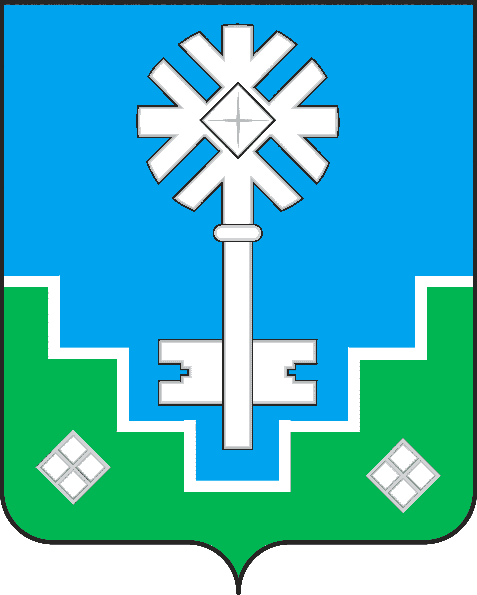 МИИРИНЭЙ ОРОЙУОНУН«Мииринэй куорат»МУНИЦИПАЛЬНАЙ ТЭРИЛЛИИ ДЬАhАЛТАТАУУРААХВсего, в т.ч. по годамВсего, руб.В т.ч. по источникамВ т.ч. по источникамВ т.ч. по источникамВ т.ч. по источникамВсего, в т.ч. по годамВсего, руб.БюджетБюджет МРМестный бюджетИные источникиВсего, в т.ч. по годамВсего, руб.РС (Я)Бюджет МРМестный бюджетИные источникиВсего, в т.ч. по годам124 072 579,75 -     8 661 053,61115 411 526,140,00201820 369 758,003 800 000,0016 569 758,00201921 503 063,614 861 053,6116 642 010,00202011 944 247,78 -     11 944 247,78202118 470 581,31 -     18 470 581,31202228 012 126,99 -     28 012 126,99202323 772 802,06 -     23 772 802,062018, руб.2019, руб.2020, руб.2021, руб.2022, руб.2023, руб.Всего, руб.20 369 758,0021 503 063,6111 944 247,7818 470 581,3128 012 126,99   23 772 802,06   124 072 579,75   